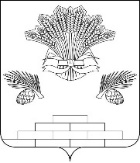 АДМИНИСТРАЦИЯ ЯШКИНСКОГО МУНИЦИПАЛЬНОГО ОКРУГА ПОСТАНОВЛЕНИЕ«___» _______ 2020 г. № _____пгт ЯшкиноО присвоении адреса объекту недвижимого имущества и земельному участку На основании процедуры инвентаризации, в целях упорядочения нумерации объектов недвижимого имущества и земельных участков, руководствуясь Федеральным законом Российской Федерации от 06.10.2003 № 131-ФЗ «Об общих принципах организации местного самоуправления в Российской Федерации»,  постановлением Правительства Российской Федерации от 19.11.2014 №1221 «Об утверждении Правил присвоения, изменения и аннулирования адресов», на основании заявления Гавриловой Е.С., руководствуясь Уставом Яшкинского муниципального округа, администрация Яшкинского муниципального округа постановляет:Присвоить зданию, с кадастровым номером 42:19:0211002:318, общей площадью 60,0 кв. м. следующий адрес: Российская Федерация, Кемеровская область-Кузбасс, Яшкинский муниципальный округ, д. Зырянка, ул. Цветочная, дом 1Б кв. 1.Присвоить земельному участку, с кадастровым номером 42:19:0211002:50, общей площадью 1500 кв. м. следующий адрес: Российская Федерация, Кемеровская область-Кузбасс, Яшкинский муниципальный округ, д. Зырянка, ул. Цветочная, земельный участок 1Б-1.Гавриловой Е.С. внести изменения в характеристики объектов.4. Контроль за исполнением настоящего постановления возложить на начальника Управления жизнеобеспечения и градостроительства администрации Яшкинского муниципального округа - заместителя главы Яшкинского муниципального округа Р.И. Муртазина.    5.    Настоящее постановление вступает в силу с момента подписания.  Глава Яшкинскогомуниципального округа   	                         		                    Е.М. Курапов